Année scolaire 2022/2023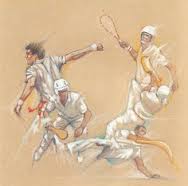 SITUATION SCOLAIRE 2021/2022ORIENTATION SCOLAIRE 2022/2023POUR LA S.S.S. PELOTE BASQUE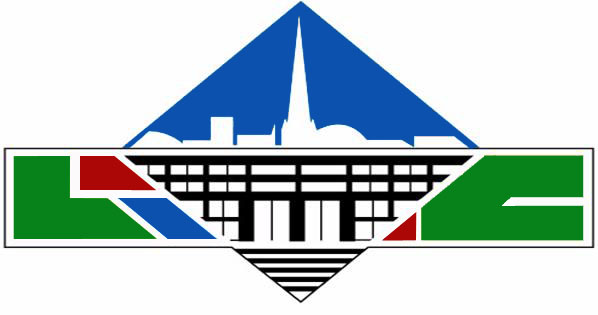 Fiche à retourner A.S.S.S. de haut-niveau PELOTE BASQUE                                                                  adresse NOMPrénomDate de naissanceLieu de naissanceSexe                  Féminin             Masculin NationalitéAdresse postaleAdresse postaleCode PostalVilleAdresse mailTéléphonePaysNom de la personne responsableNom de la personne responsableNom de la personne responsableProfession du pèreProfession de la mèreNb frères/soeursÉtablissementÉtablissementClasseClasse(s) redoublée(s)Établissement demandéÉtablissement demandéClasse demandéeLV1LV2LATIN         oui        non Avis provisoire du conseil de classe du 2ème trimestre :Avis provisoire du conseil de classe du 2ème trimestre :Avis provisoire du conseil de classe du 2ème trimestre :Régime demandé    EXTERNE       DEMI-PENSIONNAIRE      INTERNE      AUTRE …………………..Régime demandé    EXTERNE       DEMI-PENSIONNAIRE      INTERNE      AUTRE …………………..Régime demandé    EXTERNE       DEMI-PENSIONNAIRE      INTERNE      AUTRE …………………..Élève boursier       oui        non     Élève boursier       oui        non     Élève boursier       oui        non     Quelle est votre ligueQuel est votre clubAvis du responsable du clubSpécialité demandéePoste demandéAvis du professeur d’EPSAvis du coordonnateur de la section sportive PELOTE